Да се отбележи под снимките:#RecyclingHeroes #БезОтпадъци @МястоБългария  @БГБъди активен, „Чисти игри“. „Ловци на отпадъци“.Подготовката за 18.03.2022г. продължава с играта „Ловци на отпадъци“. Децата от 1-4 кл. откриха и осигуриха пръст, която ще използват за засаждане на цветя. Учениците от 5-7 кл. осигуриха материали за рециклиране. Трите отбора имаха предизвикателство да открият материалите(скрити предварително), като се ориентират по карта с маршрут и указания. 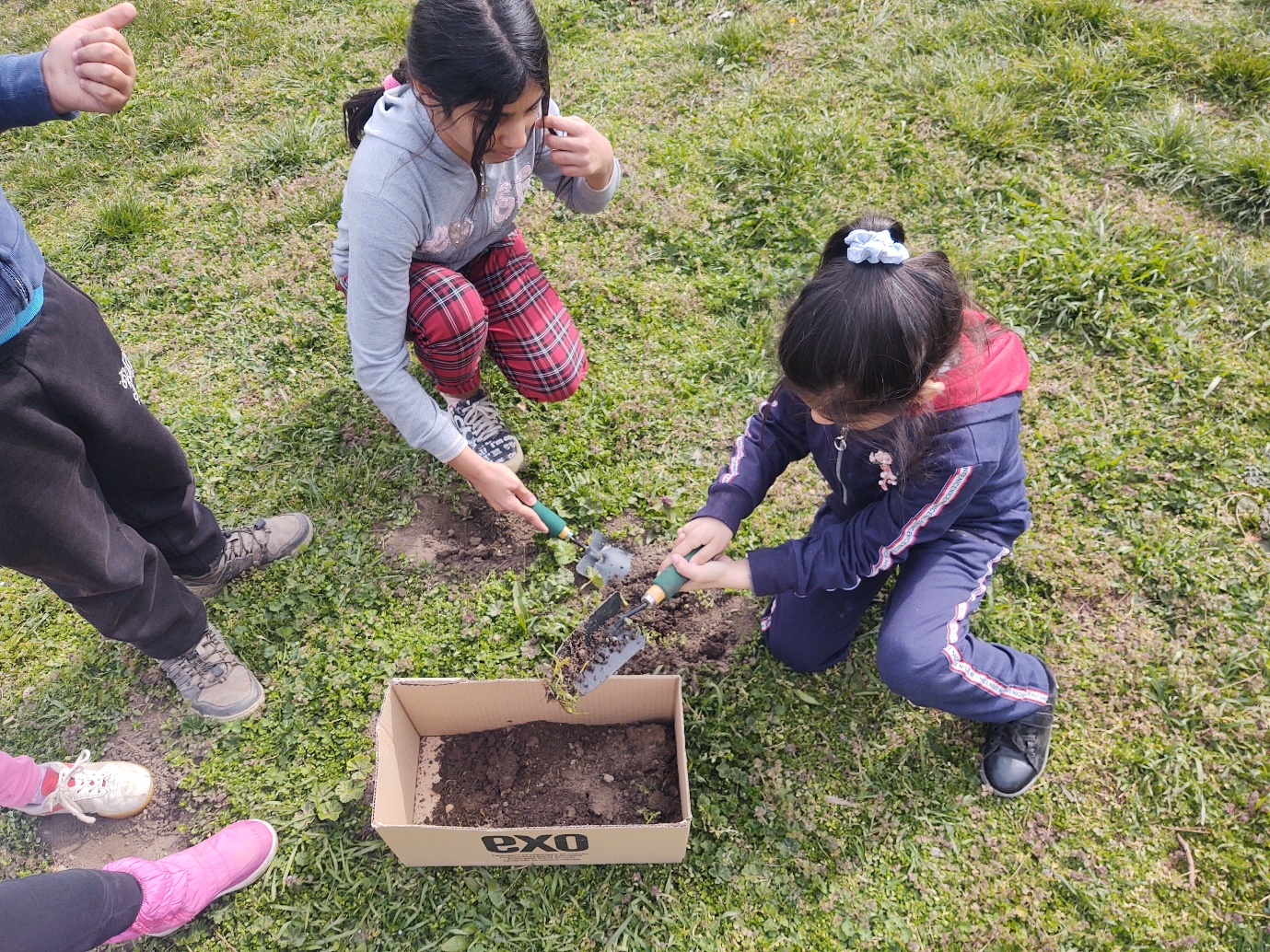 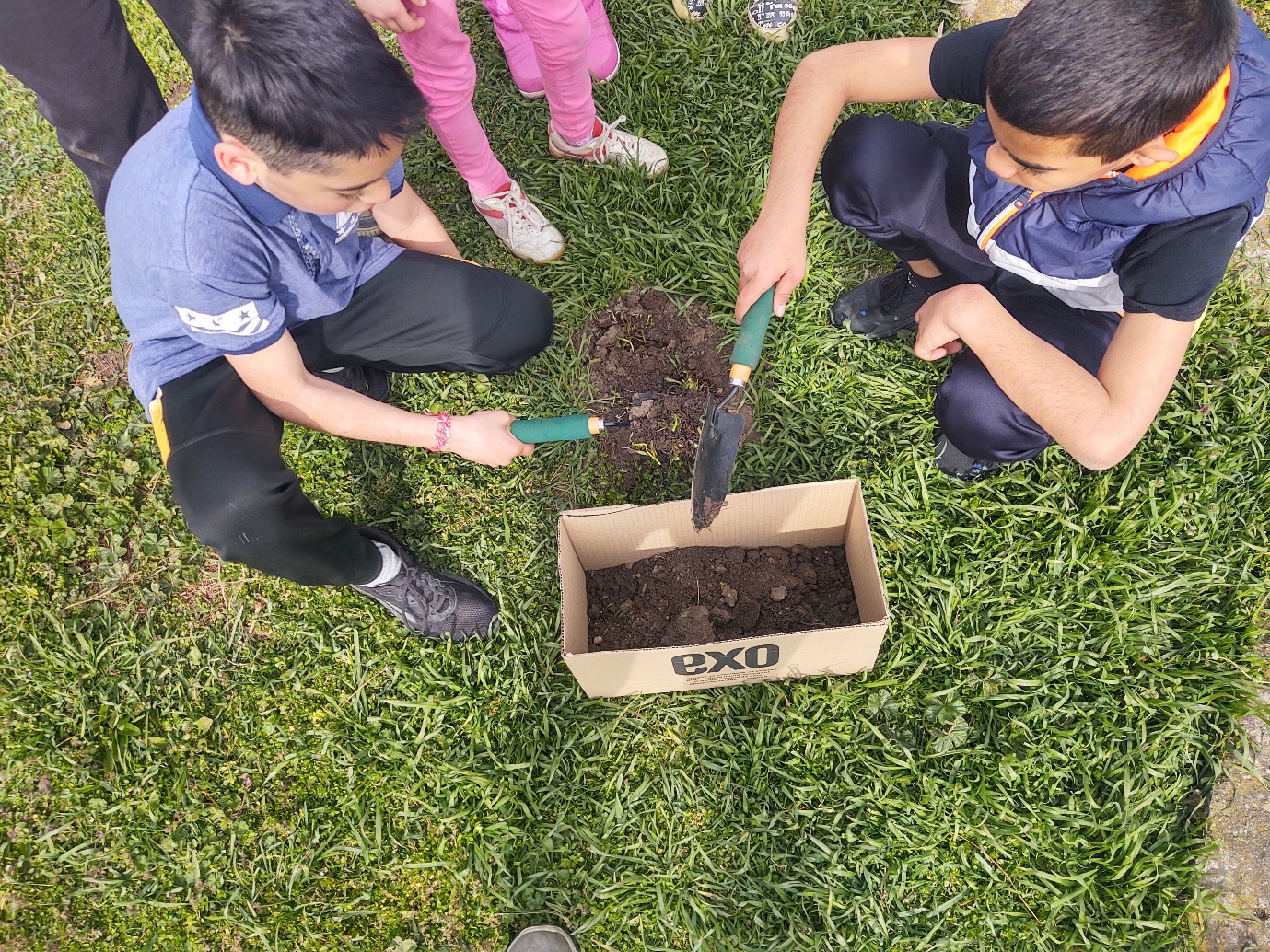 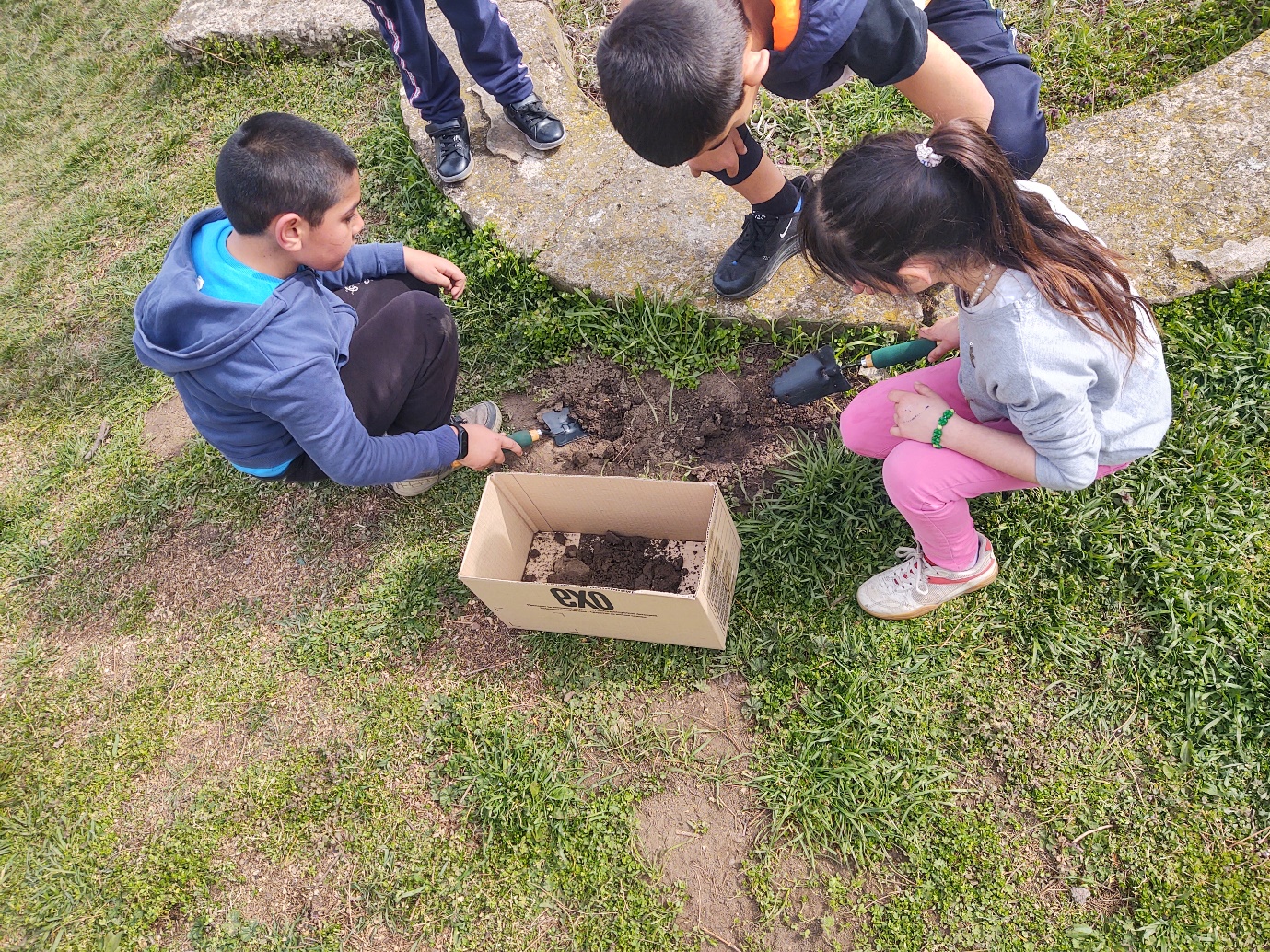 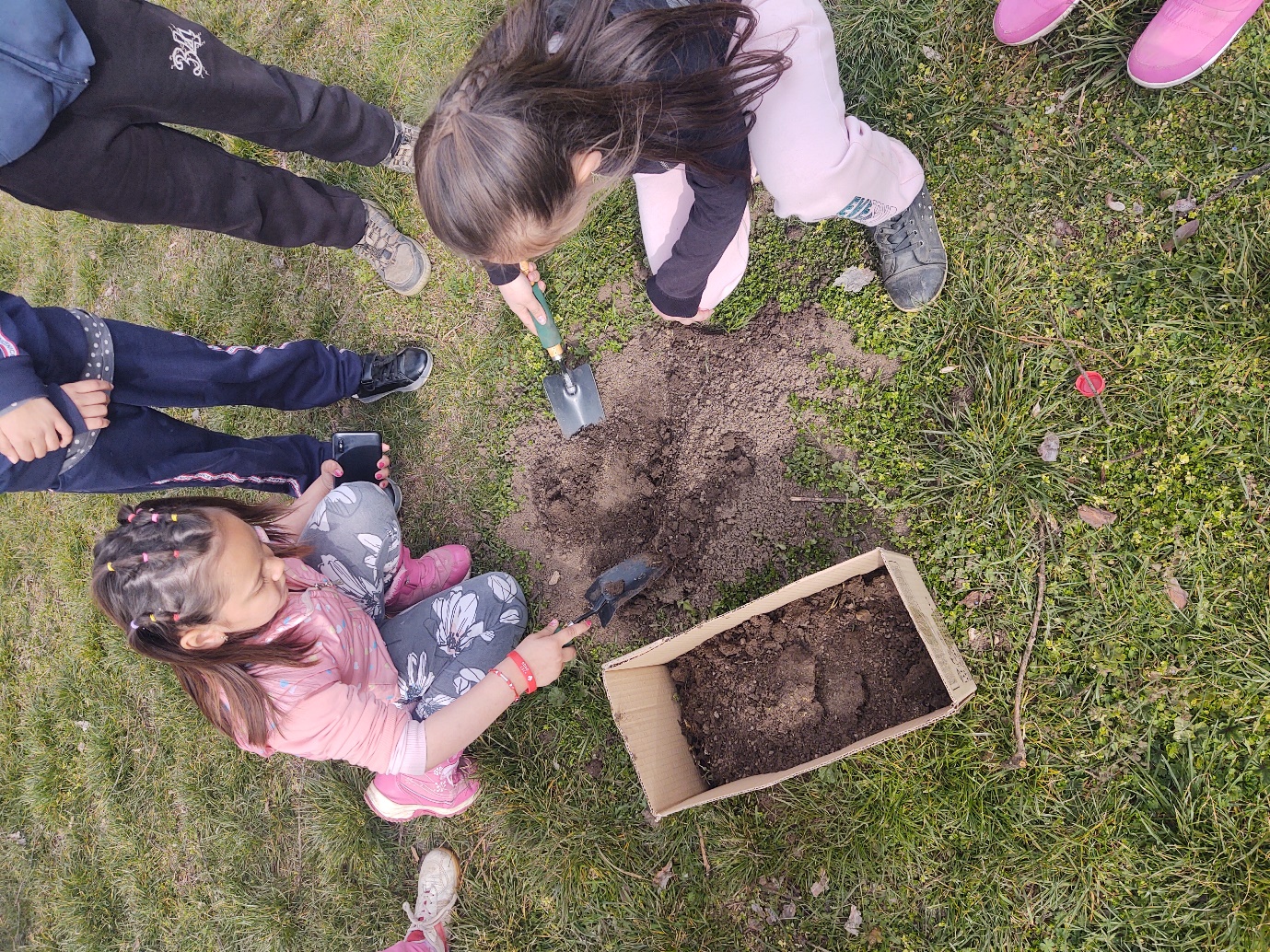 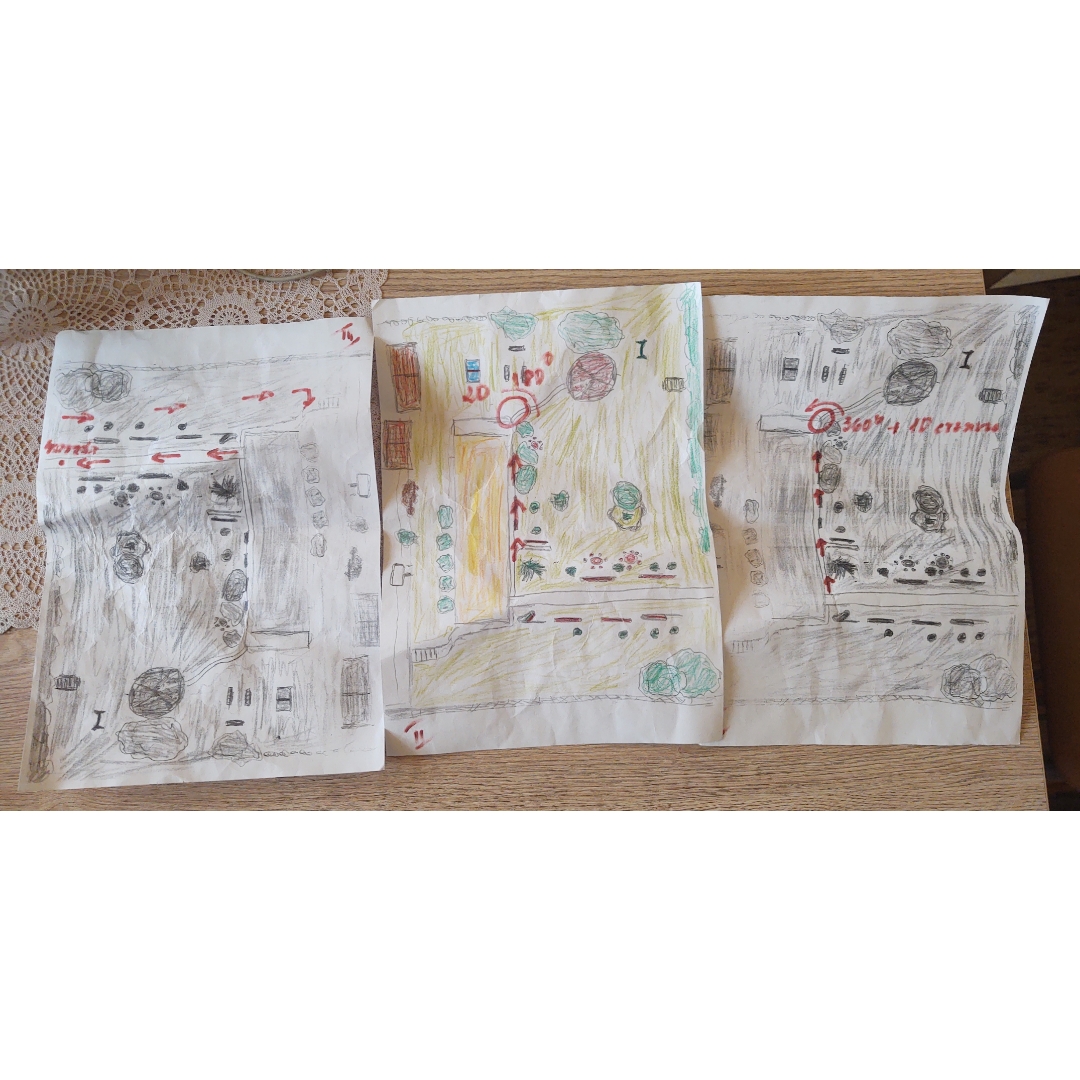 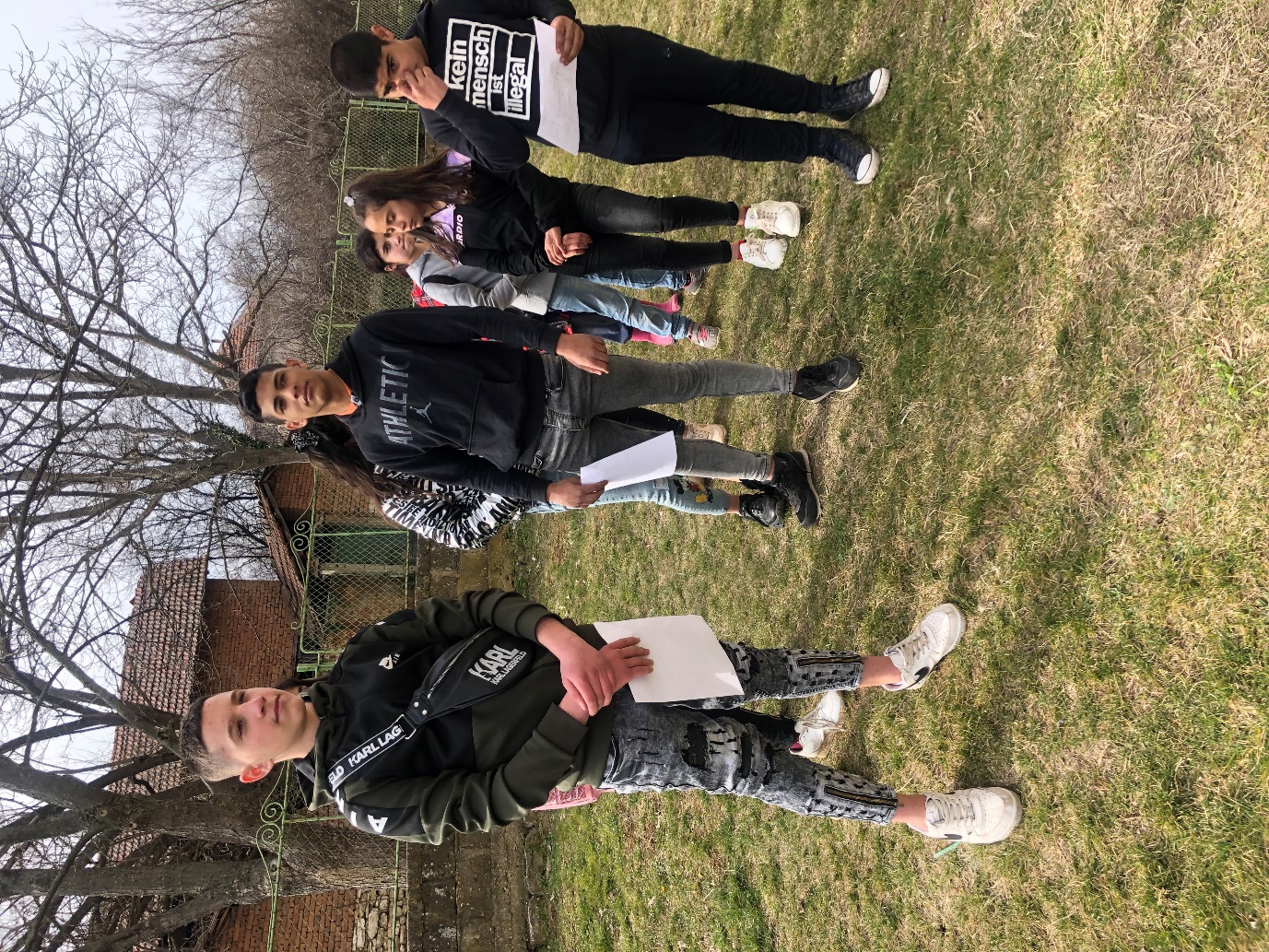 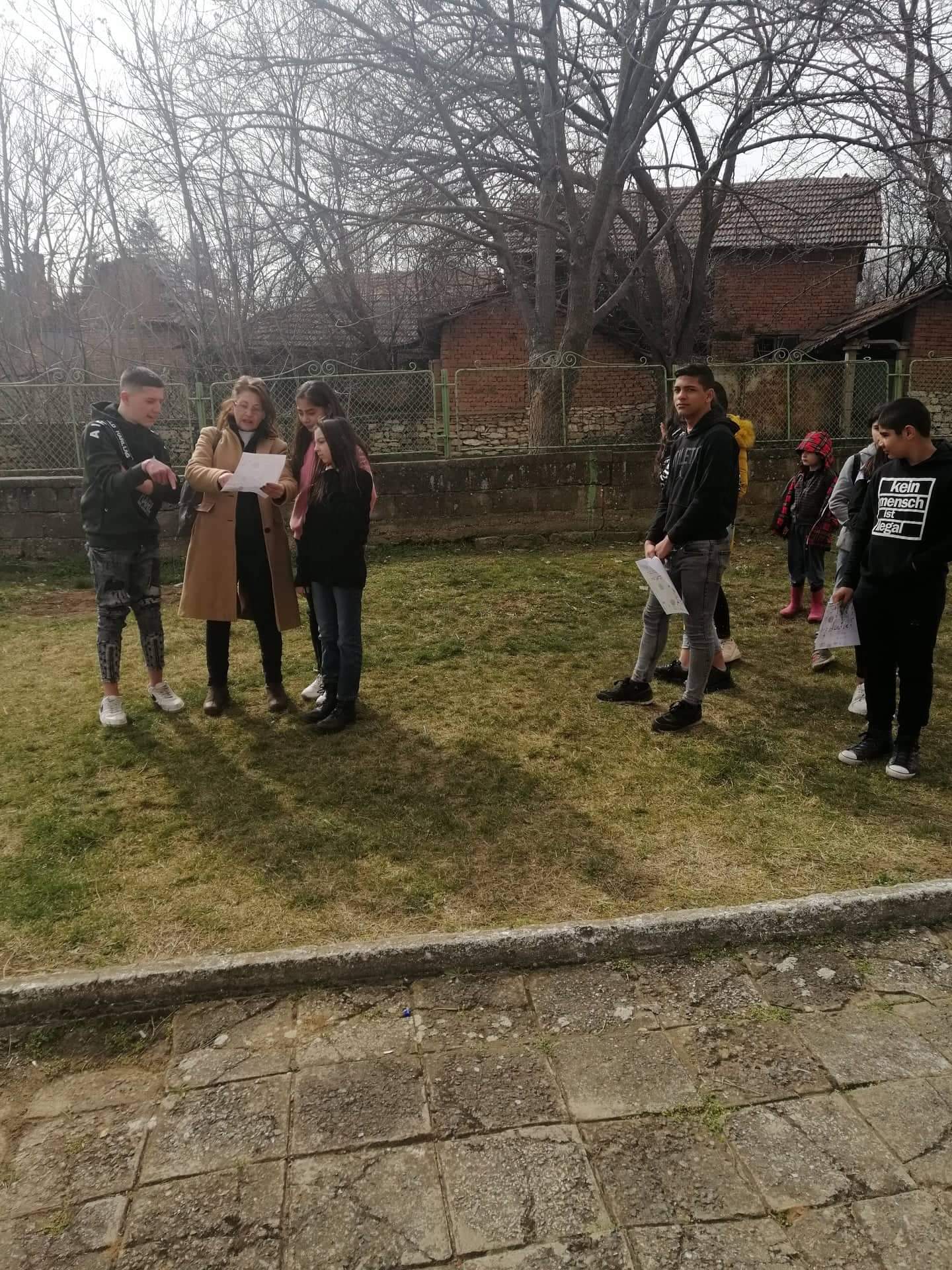 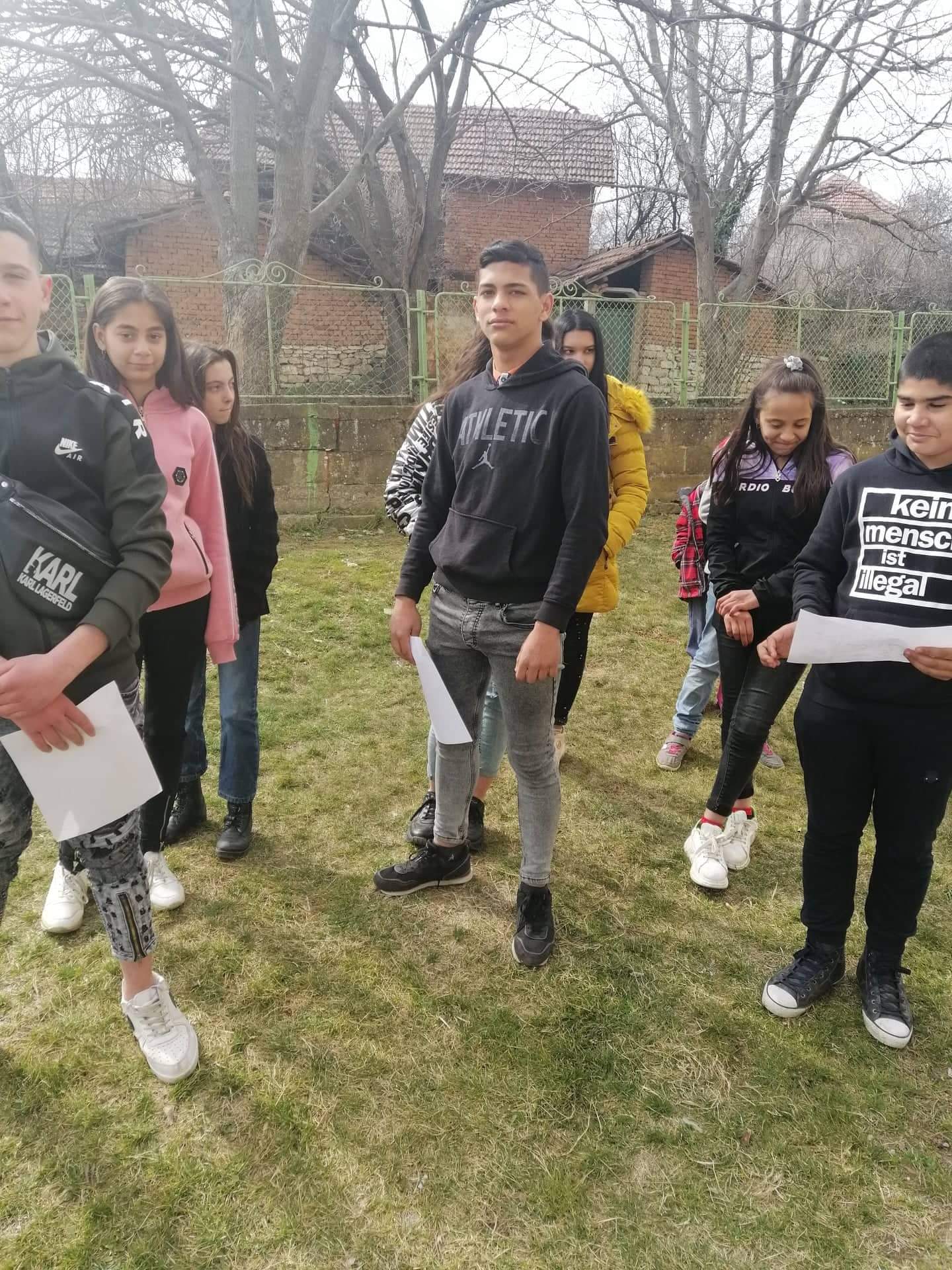 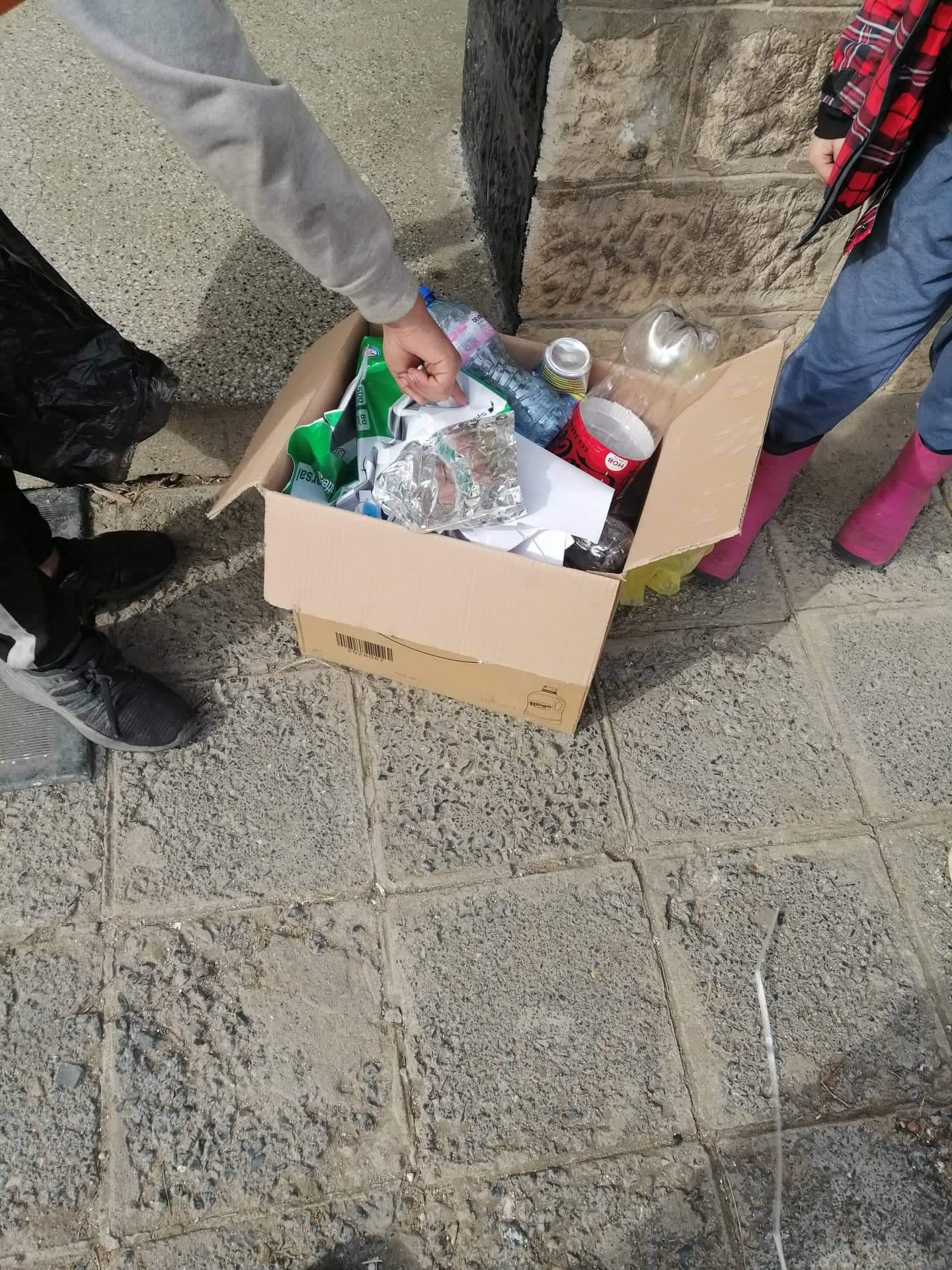 